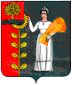 Администрация сельского поселения Демшинский сельсовет Добринского муниципального района Липецкой областиРоссийской ФедерацииПОСТАНОВЛЕНИЕ02.05.2023                            с. Демшинка                                     № 19Об установлении размеровавансовых платежей призаключении муниципальных контрактов (договоров) в 2023 годуВ целях исполнения пункта 7 постановления Правительства Российской Федерации от 06 марта 2023 года №348 «О приостановлении действия абзаца четвертого подпункта «а» и подпункта «б» пункта 18 Положения о мерах по обеспечению исполнения федерального бюджета и установления размеров авансовых платежей при заключении государственных (муниципальных) контрактов в 2023 году», руководствуясь Уставом сельского поселения Демшинский сельсовет,  администрация сельского поселения Демшинский сельсоветПОСТАНОВЛЯЕТ:1. Установить, что в 2023 году главные распорядители средств бюджета сельского поселения как получатели средств бюджета сельского поселения предусматривают в заключаемых ими муниципальных контрактах (договорах) на поставку товаров (выполнение работ, оказание услуг) для обеспечения муниципальных нужд сельского поселения Демшинский сельсовет Добринского муниципального района Липецкой области  (далее - контракт (договор), средства на финансовое обеспечение которых подлежат казначейскому сопровождению в соответствии с бюджетным законодательством Российской Федерации, авансовые платежи в размере от 30 до 50 процентов суммы контракта (договора), но не более лимитов бюджетных обязательств, доведенных до получателей средств бюджета сельского поселения на указанные цели на соответствующий финансовый год.        В случае, если исполнение контракта (договора), указанного в абзаце первом настоящего пункта, осуществляется в 2023 году и последующих годах и соответствующих лимитов бюджетных обязательств, доведенных до получателя средств бюджета сельского поселения, недостаточно для выплаты авансового платежа в текущем финансовом году, в контракте (договоре) предусматривается условие о выплате части такого авансового платежа в оставшемся размере не позднее 1 февраля очередного финансового года без подтверждения поставки товаров (выполнения работ, оказания услуг) в объеме ранее выплаченного авансового платежа.2. Получатели средств бюджета  сельского поселения вправе внести по соглашению сторон в заключенные до дня вступления в силу настоящего постановления контракты (договоры) изменения в части установления в них условия о выплате авансовых платежей в соответствии с пунктом 1 настоящего постановления (увеличения предусмотренных ими размеров авансовых платежей до размеров, определенных в соответствии с пунктом 1 настоящего постановления) с соблюдением размера обеспечения исполнения контракта (договора), устанавливающего в соответствии с частью 6 статьи 96 Федерального закона от 05 апреля 2013 года № 44-ФЗ «О контрактной системе в сфере закупок товаров, работ, услуг для обеспечения государственных и муниципальных нужд» в порядке, установленном постановлением администрации сельского поселения Демшинский сельсовет Добринского муниципального района № 30 от 11.05.2022г. «Об изменении существенных условий контракта, заключенного до 1 января 2023 года».3. Контроль за исполнением настоящего постановления оставляю за собой. И.О. Главы администрации  сельского поселения Демшинский сельсовет                                               Н.А. Глотова